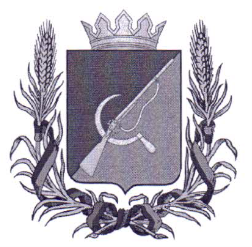 СОБРАНИЕ ДЕПУТАТОВВИШНЕВСКОГО СЕЛЬСОВЕТАЩИГРОВСКОГО РАЙОНА КУРСКОЙ ОБЛАСТИР Е Ш Е Н И Еот 30 марта 2023 года № 25-77-7О внесении изменений в решение Собрания депутатов Вишневского сельсовета Щигровского района от 14.12.2017 г. № 19-63-6«Об утверждении Порядка размещения на официальном сайте Администрации Вишневского сельсовета Щигровского района в информационно-телекоммуникационной сети "Интернет" и (или) предоставления для опубликования средствам массовой информации сведений о доходах, расходах, об имуществе и обязательствах имущественного характера, представленных лицом, замещающим муниципальную должность, должность главы местной администрации»В соответствии с Федеральным законом от 06.02.2023 г. № 12-ФЗ «О внесении изменений Федеральный закон «Об общих принципах организации публичной власти в субъектах Российской Федерации» и отдельные законодательные акты Российской Федерации», Собрание депутатов Вишневского сельсоветаРЕШИЛО:1. Внести следующие изменения в решение Собрания депутатов Вишневского сельсовета Щигровского района от 14.12.2017 г. № 19-63-6 «Об утверждении Порядка размещения на официальном сайте Администрации Вишневского сельсовета Щигровского района в информационно-телекоммуникационной сети "Интернет" и (или) предоставления для опубликования средствам массовой информации сведений о доходах, расходах, об имуществе и обязательствах имущественного характера, представленных лицом, замещающим муниципальную должность, должность главы местной администрации»:1.1. В названии «Порядок размещения на официальном сайте Администрации Вишневского сельсовета Щигровского района в информационно-телекоммуникационной сети "Интернет" и (или) предоставления для опубликования средствам массовой информации сведений о доходах, расходах, об имуществе и обязательствах имущественного характера, представленных лицом, замещающим муниципальную должность, должность главы местной администрации» и далее по всему тексту слова «муниципальную должность» исключить.2. Решение вступает в силу со дня его обнародования.Председатель Собрания депутатовВишневского сельсовета                                         Л.А. ХомяковаГлава Вишневского сельсовета                               Н.Е. Дремов